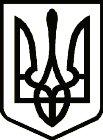 УКРАЇНАСРІБНЯНСЬКА СЕЛИЩНА РАДАРІШЕННЯ(дванадцята сесія восьмого скликання)18 листопада  2021 року     								смт СрібнеПро внесення змін до рішеннядругої сесії восьмого скликання  селищної ради від 23.12.2020 "Про місцевий бюджетСрібнянської селищної територіальної  громади на 2021рік"(25530000000)
(код бюджету)Відповідно до частини 7 статті 78 Бюджетного кодексу України, керуючись статтею 25, пунктом 23 частини 1 статті 26, статтею 59,73 Закону України "Про місцеве самоврядування в Україні",  селищна рада вирішила:1. Внести зміни до рішення другої сесії восьмого скликання селищної  ради від 23.12.2020 "Про місцевий бюджет Срібнянської селищної територіальної  громади  на 2021 рік", а саме:Пункти 1-2  викласти в новій редакції:         “1.  Визначити на 2021 рік: доходи селищного бюджету у сумі 104 138 371,70 гривень, у тому числі доходи загального фонду селищного бюджету – 102 321 331,70 гривень та доходи спеціального фонду селищного бюджету – 1 817 040 гривень згідно з додатком 1 до цього рішення;видатки селищного бюджету у сумі  112 848 674,50 гривень, у тому числі видатки загального фонду селищного бюджету – 107 946 224,51 гривень та видатки спеціального фонду селищного бюджету – 4 902 449,99 гривень;повернення кредитів до селищного бюджету у сумі 59 100 гривень, у тому числі повернення кредитів до спеціального фонду селищного бюджету – 59 100 гривень;надання кредитів з селищного бюджету у сумі 159 100 гривень, у тому числі надання кредитів із загального фонду селищного бюджету – 100 000 гривень та надання кредитів із спеціального фонду селищного бюджету –        59 100 гривень;профіцит за загальним фондом  селищного бюджету у сумі 2 617 504,99   гривень згідно з додатком 2 до цього рішення;дефіцит за спеціальним фондом  селищного бюджету у сумі 2 617 504,99   гривень згідно з додатком 2 до цього рішення;оборотний залишок бюджетних коштів селищного бюджету у розмірі  39 185  гривень, що становить 0,04 відсотки видатків загального фонду селищного бюджету, визначених цим пунктом.”“2. Затвердити бюджетні призначення головним розпорядникам коштів  селищного бюджету на 2021 рік у розрізі відповідальних виконавців за бюджетними програмами згідно з додатками 3,4 до цього рішення.”1.2. В пункті 5 цифри "14 791 351" замінити на "12 436373,10".2. Додатки  № 1-7 до рішення другої сесії восьмого скликання  селищної  ради від 23.12.20 року “Про місцевий бюджет Срібнянської селищної територіальної  громади  на 2021 рік” викласти  у новій редакції.Додатки № 1-7 до цього рішення є його невід’ємною частиною.3.  Контроль за виконанням цього рішення покласти на постійну комісію селищної ради з питань бюджету, соціально-економічного розвитку та інвестиційної діяльності.Селищний голова                                                            Олена ПАНЧЕНКО